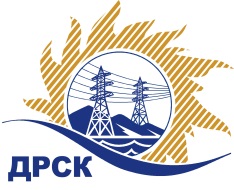 Акционерное Общество«Дальневосточная распределительная сетевая  компания»Протокол процедуры открытия доступа к заявкам участниковСПОСОБ И ПРЕДМЕТ ЗАКУПКИ: запрос предложений в электронной форме на право  заключения договора на выполнение работ: Ремонт МПУ ПС Кирпичная, ПС Раздольная, филиал АЭС (Лот № 733 раздел 1.1 ГКПЗ 2019).НМЦ ЛОТА (в соответствии с Извещением о закупке): 5 074 000,00 руб. без НДС.ОТМЕТИЛИ:В адрес Организатора закупки поступило 4 (четыре)  заявки.Вскрытие конвертов (открытие доступа к заявкам) было произведено автоматически средствами электронной торговой площадки https://rushydro.roseltorg.ru в присутствии секретаря Закупочной комиссии.Дата и время начала процедуры вскрытия конвертов с заявками на участие в закупке: 11 часов 00 минут (по местному времени Организатора) 12.04.2019 г. Место проведения процедуры вскрытия конвертов с заявками на участие в закупке: https://rushydro.roseltorg.ruВ конвертах обнаружены заявки следующих Участников закупки:Секретарь Закупочной комиссии 1 уровня  		                                        М.Г.ЕлисееваЧувашова О.В.(416-2) 397-242№ 359/УР-В12 апреля 2019 г.№п/пДата и время регистрации заявкиНаименование Участника, его адрес, ИНН и/или идентификационный номерЦена заявки, руб. без НДС 09.04.2019 03:53ООО "ДИНАСТИЯ" 
ИНН/КПП 2801128260/280101001 5 069 782,0011.04.2019 10:38ООО "ЭНЕРГОСТРОЙИНЖИНИРИНГ" 
ИНН/КПП 2801217432/280101001 
ОГРН 11628010521715 022 955,0012.04.2019 00:01ООО производственно-коммерческая компания "Электросервис" 
ИНН/КПП 6323033935/632101001 4 971 972,3612.04.2019 03:36ООО "ЭК "Светотехника" 
ИНН/КПП 2801193968/280101001 5 073 693,00